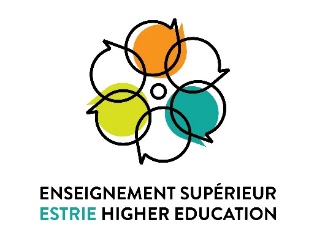 Demande de soutien financier 
pour un projet de collaborationTITRE DU PROJET TITRE DU PROJET TITRE DU PROJET TITRE DU PROJET INSTITUTIONS PARTENAIRES DU PROJETINSTITUTIONS PARTENAIRES DU PROJET Cégep de Sherbrooke Collège Champlain – Lennoxville Collégial du Séminaire de Sherbrooke Cégep de Sherbrooke Collège Champlain – Lennoxville Collégial du Séminaire de Sherbrooke Cégep de Sherbrooke Collège Champlain – Lennoxville Collégial du Séminaire de Sherbrooke Cégep de Sherbrooke Collège Champlain – Lennoxville Collégial du Séminaire de Sherbrooke Université Bishop’s Université de Sherbrooke Autre(s) organisation(s) Université Bishop’s Université de Sherbrooke Autre(s) organisation(s)Si vous avez coché Autres organisations, précisez. Si vous avez coché Autres organisations, précisez. Si vous avez coché Autres organisations, précisez. Si vous avez coché Autres organisations, précisez. Si vous avez coché Autres organisations, précisez. Si vous avez coché Autres organisations, précisez. SOMME DEMANDÉE AU PRESE (MAXIMUM 10 000 $) SOMME DEMANDÉE AU PRESE (MAXIMUM 10 000 $) SOMME DEMANDÉE AU PRESE (MAXIMUM 10 000 $) SOMME DEMANDÉE AU PRESE (MAXIMUM 10 000 $) Précisez le montant demandé et les sources de financement complémentaires auxquelles vous avez accès pour ce projet, le cas échéant.Précisez le montant demandé et les sources de financement complémentaires auxquelles vous avez accès pour ce projet, le cas échéant.Précisez le montant demandé et les sources de financement complémentaires auxquelles vous avez accès pour ce projet, le cas échéant.Précisez le montant demandé et les sources de financement complémentaires auxquelles vous avez accès pour ce projet, le cas échéant.Précisez le montant demandé et les sources de financement complémentaires auxquelles vous avez accès pour ce projet, le cas échéant.Précisez le montant demandé et les sources de financement complémentaires auxquelles vous avez accès pour ce projet, le cas échéant.OBJECTIFSOBJECTIFSOBJECTIFSOBJECTIFSQuel(s) objectif(s) parmi les suivants votre projet vise-t-il?  Quel(s) objectif(s) parmi les suivants votre projet vise-t-il?  Quel(s) objectif(s) parmi les suivants votre projet vise-t-il?  Quel(s) objectif(s) parmi les suivants votre projet vise-t-il?  Quel(s) objectif(s) parmi les suivants votre projet vise-t-il?  Quel(s) objectif(s) parmi les suivants votre projet vise-t-il?  PERTINENCE DU PROJETPERTINENCE DU PROJETPERTINENCE DU PROJETPERTINENCE DU PROJETDESCRIPTION DU PROJETDESCRIPTION DU PROJETDESCRIPTION DU PROJETDESCRIPTION DU PROJETBUDGETBUDGETBUDGETBUDGETPrésentez les dépenses anticipées. Pour chaque dépense, précisez quel établissement est concerné (ex. salaires étudiants, dégagement de tâches d’enseignement, achat de matériel…)Présentez les dépenses anticipées. Pour chaque dépense, précisez quel établissement est concerné (ex. salaires étudiants, dégagement de tâches d’enseignement, achat de matériel…)Présentez les dépenses anticipées. Pour chaque dépense, précisez quel établissement est concerné (ex. salaires étudiants, dégagement de tâches d’enseignement, achat de matériel…)Présentez les dépenses anticipées. Pour chaque dépense, précisez quel établissement est concerné (ex. salaires étudiants, dégagement de tâches d’enseignement, achat de matériel…)Présentez les dépenses anticipées. Pour chaque dépense, précisez quel établissement est concerné (ex. salaires étudiants, dégagement de tâches d’enseignement, achat de matériel…)Présentez les dépenses anticipées. Pour chaque dépense, précisez quel établissement est concerné (ex. salaires étudiants, dégagement de tâches d’enseignement, achat de matériel…)ÉCHÉANCIER DE RÉALISATIONÉCHÉANCIER DE RÉALISATIONÉCHÉANCIER DE RÉALISATIONÉCHÉANCIER DE RÉALISATIONRESPONSABLE(S) DE LA DEMANDE RESPONSABLE(S) DE LA DEMANDE RESPONSABLE(S) DE LA DEMANDE RESPONSABLE(S) DE LA DEMANDE NomNomNomTitre professionnel et établissementTitre professionnel et établissementCourrielCOLLABORATEURS COLLABORATEURS COLLABORATEURS COLLABORATEURS COLLABORATEURS NomNomNomTitre professionnel et unité administrativeTitre professionnel et unité administrativeÉtablissement